Самоанализ результатов педагогической деятельности                                воспитателя МКДОУ «Детский сад «Родничок» г.СухиничиФ.И.О. Сосновцева Нина Валентиновна                                                                            Дата рождения  22 марта 1972год                                                                                       Должность воспитательОБРАЗОВАНИЕСТАЖ РАБОТЫПООЩРЕНИЯ и НАГРАДЫПОВЫШЕНИЕ КВАЛИФИКАЦИИПОЗИТИВНЫЕ РЕЗУЛЬТАТЫ ОСВОЕНИЯ ОБРАЗОВАТЕЛЬНОЙ ПРОГРАММЫ1.1.Позитивные результаты развития воспитанников1.2. Участие в конференциях, семинарах, конкурсах, выставках, работа  методических объединениях (МО).2.2. Качество образовательного процесса3. Самообразование4.Обобщение и распространение педагогического опыта    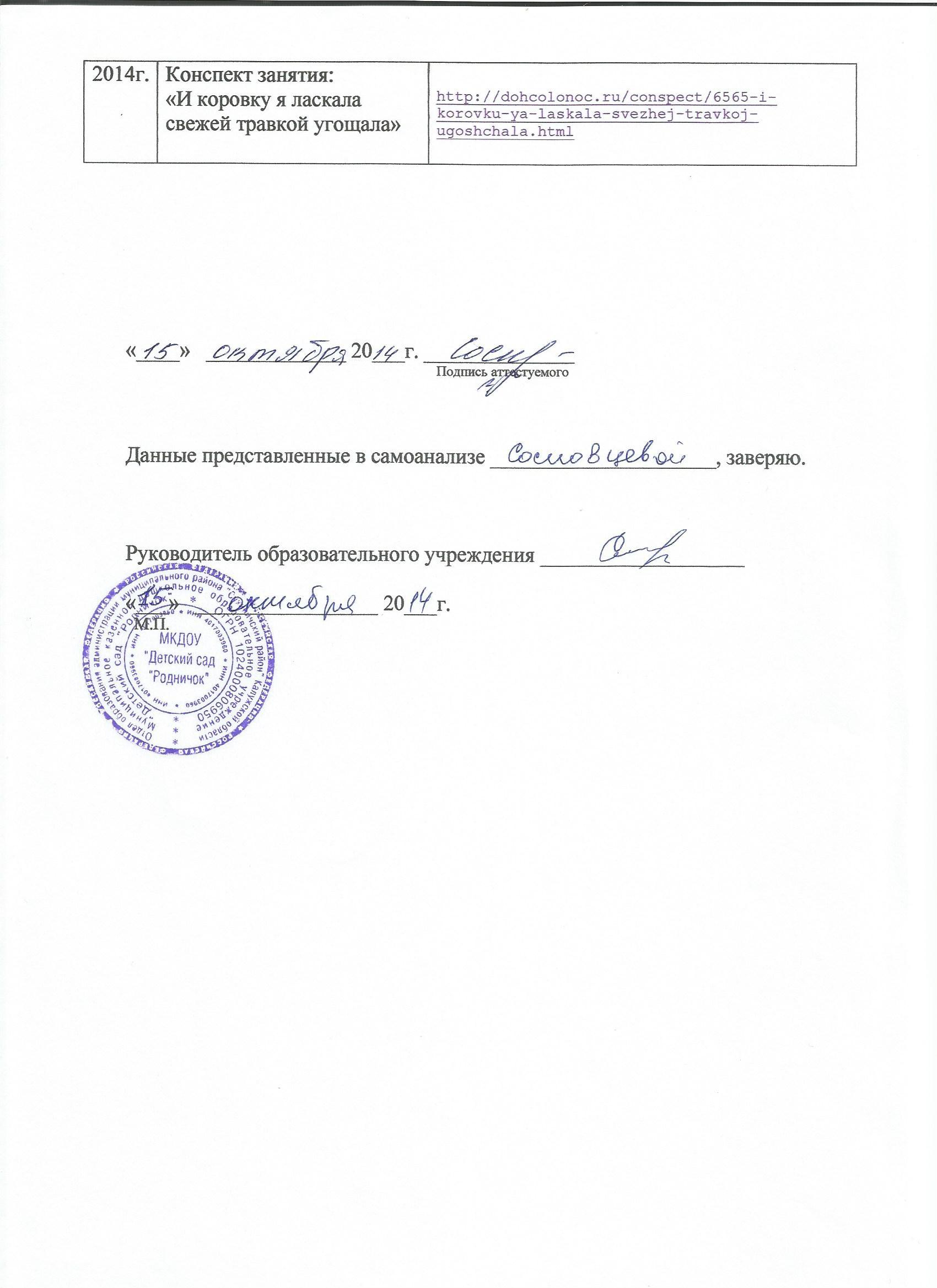 Средне специальноеСредне специальноеСредне специальноеПолное названиеГод окончанияСпециальность, квалификацияКондровское педагогическое училище 1991г.Преподавание в начальных классах общеобразовательной школы, учитель начальных классовОбщий стажПедагогическийВ занимаемой должности23 года23 года23 годаДатаВид поощренияУчреждение, выдавшее документНаправление в профессиональной деятельности, отмеченное в документе2007г.Почетная грамотаОтдел образования МР «Сухиничский район»За добросовестный труд и большой вклад в дело воспитания и развития детей2008г.Почетная грамотаОтдел образования МР «Сухиничский район»За значительные успехи в организации и совершенствовании учебного и воспитательного процессов2009г.Почетная грамотаГлава администрации МР «Сухиничский район»За многолетний добросовестный труд, большой вклад в воспитании подрастающего поколения2010г.Почетная грамотаГлава администрации МР «Сухиничский район»За многолетний добросовестный труд, большой вклад в воспитании подрастающего поколенияВид курсовой подготовкиДата Название ОУ, выдавшего документ, регистрационный номер и дата выдачиНазвание курсов повышения квалификацииКомплексные курсы повышения квалификации2013 годГАОУДПО Калужской области, свидетельство     №253-13СВ, 2013г.Педагогика и методика дошкольного образования; «Психолого-педагогические основы воспитания дошкольников в соответствии с ФГТ »Показатели развития детейПоказатели развития детейПоказатели развития детейПоказатели развития детей2012-2013уч.годвысокийсреднийнизкий2012-2013уч.год6%85%9%2013-2014уч.год9%84%7%Дата Форма проведения мероприятийНазвание, темаТема сообщенияРезультат 2010Районный смотр-конкурсОрганизация и создание предметно-развивающей среды в ДОУ по развитию речиОрганизация и содержание речевой среды в ДОУДиплом отдела образования2013Метод. объединениеОткрытый просмотрПознание: «Поможем зверюшкам»Повышение уровня компетенции педагогов2013ПедсоветОбогащение социального мира ребенка через расширение тематики сюжетно-ролевых игр.Театрализованная деятельность с детьми раннего возрастамастер-класс для молодых педагогов2013Районный конкурсСнеговик-2014районный конкурс на лучшую поделкуДиплом лауреата конкурса2014Метод. объединениеКруглый стол:«Игра - форма развития коммуникации, социализации у дошкольников»Развитие коммуникативных способностей в игреобобщение опыта работы ДОУ на уровне МО 2014ПедсоветБезопасность – глазами детей и педагоговКонсультация: «Страхи двухлетнего ребенка»систематизация знаний и навыков воспитателей по данному вопросу.Современные образовательные технологииИспользование (да/нет)Развивающее обучениеСовмещение элементов игры и учение, постепенное усложнение обучающих задач, единство воспитательных и обучающих действийПроблемное обучениеЧастично-поисковый метод, объяснительно-иллюстративный методРазноуровневое обучениенетКоллективный способ обучения  (КСО)нетТРИЗИгры: «угадай, что загадала», «на что похоже», «что-то часть чего-то», «чем был - чем стал», занятия с элементами ТРИЗПроектный метод обученияТворческий проект «Моя любимая игрушка»Здоровьесберегающие технологии пальчиковая гимнастика, гимнастика после сна, профилактика плоскостопия, дыхательная гимнастикаИнформационные технологии и др.Использование презентаций на занятиях: «Моя мама воспитатель», а также презентации интернет-ресурсов: http://volna.org/pedagogika/posuda.html.Дата Тема по самообразованиюПрактический выход результата работы по теме (семинар, конференция, педсовет и т.д.)2012г.Адаптация детей раннего возраста к ДОУПедсовет: «Психолого-педагогическая поддержка ребенка в период адаптации»2013г.Продолжать изучать направление «социально-личностное развитие» образовательная область «Социализация»Педсовет: «Дидактическая игра как средство развития детей младшего возраста»ДатаТема Практический выход2012гОсновные показатели хода нервно-психического развития детей 2-го года жизниhttp://rodnichok.oo-suhinichi.ru/dlya_vas_roditeli/2013г.Карточка основных сведений для ребенкаhttp://rodnichok.oo-suhinichi.ru/dlya_vas_roditeli/2013г.Курсы повышения квалификацииПрезентация работы: «Сухиничи - мой родной город»2014г.Конспект занятия: «Поможем зверюшкам»http://dohcolonoc.ru/conspect/6080-nod-pomozhem-zveryushkam.html2014г.Конспект занятия: «Шарики- смешарики»http://dohcolonoc.ru/conspect/5608-zanyatie-v-pervoj-mladshej-gruppe-shariki-smeshariki.html2014г.Конспект занятия: «Зайку бросила хозяйка»http://dohcolonoc.ru/conspect/6768-nod-zajku-brosila-khozyajka.html